Can you match the offspring to the animal?
 Draw a line to the right picture.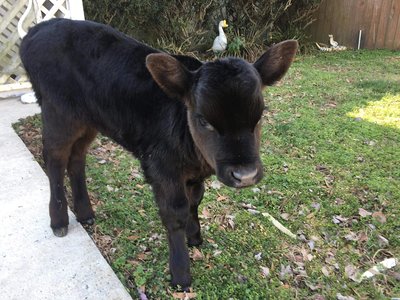 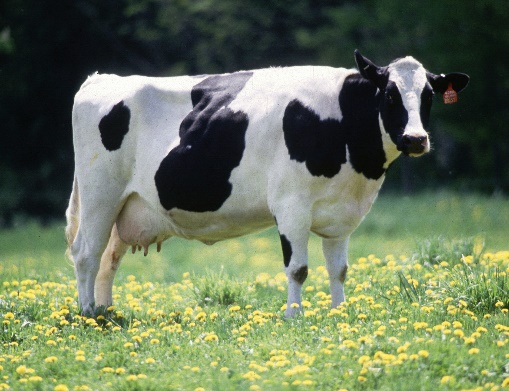 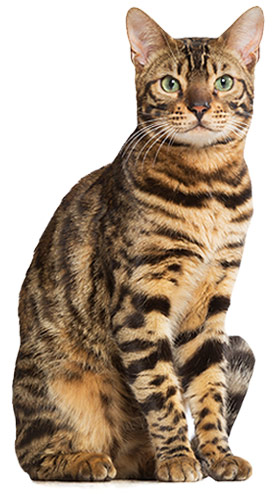 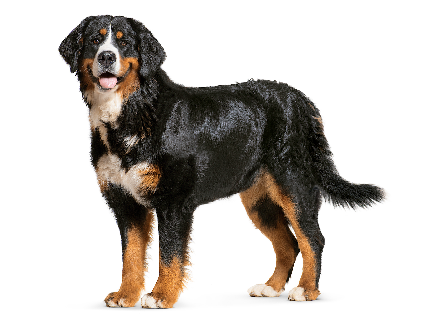 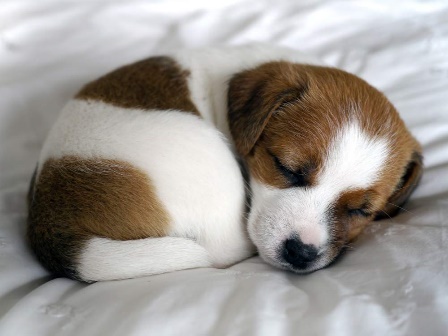 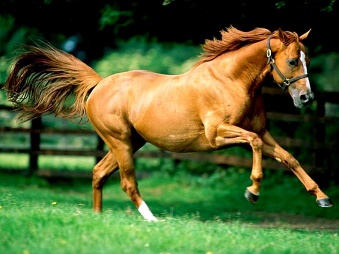 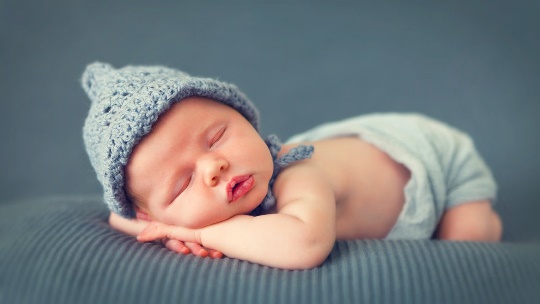 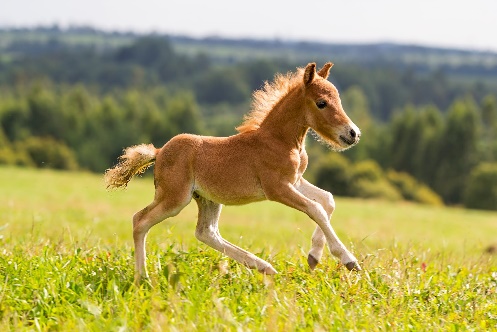 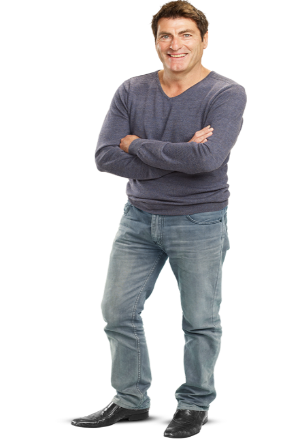 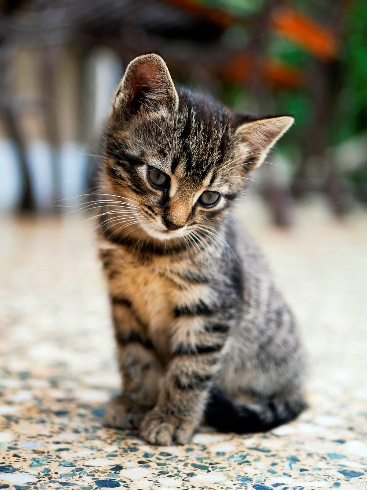 